ΘΕΜΑ: «Τροποποίηση ΚΠολΔ-Αρμοδιότητα συμβολαιογράφου επί πλειστηριασμών»Αγαπητοί Συνάδελφοι,Σας ενημερώνουμε ότι στο ν. 4855/12-11-2021 (ΦΕΚ Α΄ 215/12-11-2021) με τον τίτλο «Τροποποιήσεις του Ποινικού Κώδικα, του Κώδικα Ποινικής Δικονομίας και άλλες επείγουσες διατάξεις» και ειδικότερα στο Τρίτο Μέρος με τίτλο «Άλλες Διατάξεις του Υπουργείου Δικαιοσύνης», στο Κεφάλαιο Β΄ με τίτλο «Τροποποιήσεις στον Κώδικα Πολιτικής Δικονομίας»  περιλαμβάνονται διατάξεις συμβολαιογραφικού ενδιαφέροντος.Ειδικότερα, στο άρθρο 175 του προαναφερομένου νόμου ορίζονται η αρμοδιότητα του συμβολαιογράφου  για τη διενέργεια του πλειστηριασμού, οι ακατάσχετες απαιτήσεις που προβλέπονται σε ειδικότερους νόμους και τροποποιείται η παρ. 1 του άρθρου 959, οι παρ. 2 και 3 του άρθρου 982, η παρ. 1 του άρθρου 985 και η παρ. 1 του άρθρου 998 ΚΠολΔ, ως εξής:Άρθρο 175Αρμόδιος Συμβολαιογράφος για την διενέργεια του πλειστηριασμού - Ακατάσχετες απαιτήσεις που προβλέπονται σε ειδικότερους νόμους -Τροποποίηση της παρ. 1 του άρθρου 959, των παρ. 2 και 3 του άρθρου 982, της παρ. 1 του άρθρου 985 και της παρ. 1 του άρθρου 998 ΚΠολΔ1. Στο πρώτο εδάφιο της παρ. 1 του άρθρου 959 του Κώδικα Πολιτικής Δικονομίας (π.δ. 503/1985, Α΄ 182) προ-στίθεται η λέξη «εφετειακής» και η παρ. 1 του άρθρου 959 διαμορφώνεται ως εξής:«1. Τα κατασχεμένα πράγματα πλειστηριάζονται με ηλεκτρονικά μέσα ενώπιον συμβολαιογράφου της εφετειακής περιφέρειας του τόπου όπου έγινε η κατάσχεση. Εάν, για οποιονδήποτε λόγο, δεν είναι δυνατό να ορισθείσυμβολαιογράφος του τόπου εκτέλεσης (κατάσχεσης), τα κατασχεμένα πράγματα πλειστηριάζονται ενώπιον συμβολαιογράφου της περιφέρειας του συμβολαιογραφικού συλλόγου του τόπου εκτέλεσης ή, αν και αυτό δεν είναι δυνατό, του συμβολαιογραφικού συλλόγου της πρωτεύουσας του Κράτους. Ο πλειστηριασμός των κατασχεμένων διενεργείται μέσω των ηλεκτρονικών συστημάτων πλειστηριασμού από τον πιστοποιημένο, για το σκοπό αυτόν, υπάλληλο του ηλεκτρονικού πλειστηριασμού. Ο πλειστηριασμός διενεργείται ενώπιον του ίδιου συμβολαιογράφου που ορίστηκε αρχικά και στην περίπτωση πολλαπλών κατασχέσεων.».2. Στο άρθρο 982 του Κώδικα Πολιτικής Δικονομίας: α) στην παρ. 2 προστίθεται νέα περ. ζ), β) στο πρώτο εδάφιο της παρ. 3 οι λέξεις «της περίπτωσης δ΄» αντικαθίστανται από τις λέξεις «των περ. δ΄ και ζ΄» και στο δεύτερο εδάφιο της παρ. 3 οι λέξεις «την επόμενη ημέρα της καταβολής» αντικαθίστανται από τις λέξεις «και ένα μήνα μετά την καταβολή» και οι παρ. 2 και 3 διαμορφώνονται ως εξής:«2. Εξαιρούνται από την κατάσχεσηα) πράγματα που μπορούν να υποστούν άμεση φθορά,β) η εταιρική μερίδα σε προσωπικές εταιρίες,γ) απαιτήσεις διατροφής που πηγάζουν από το νόμο ή από διάταξη τελευταίας βούλησης, καθώς και απαιτήσεις για συνεισφορά των συζύγων στις ανάγκες της οικογένειας,δ) απαιτήσεις μισθών, συντάξεων ή ασφαλιστικών παροχών, εκτός αν πρόκειται να ικανοποιηθεί απαίτηση για διατροφή που στηρίζεται στο νόμο ή σε διάταξη τελευταίας βούλησης ή για συνεισφορά στις ανάγκες της οικογένειας, οπότε επιτρέπεται να γίνει κατάσχεση έως το μισό, αφού ληφθούν υπόψη τα ποσά που εισπράττει ο υπόχρεος, το μέγεθος των υποχρεώσεων που του δημιουργεί ο γάμος του για αντιμετώπιση των οικογενειακών αναγκών και ο αριθμός των δικαιούχων.ε) κάθε είδους κοινοτικές ενισχύσεις ή επιδοτήσεις στα χέρια του Ο.Π.Ε.Κ.Ε.Π.Ε. ως τρίτου, μέχρι την κατάθεση τους στον τραπεζικό λογαριασμό των δικαιούχων ή την με άλλο τρόπο καταβολή τους σε αυτούς.στ) απαιτήσεις που επιδικάζονται σε βάρος του Ελληνικού Δημοσίου από το Ευρωπαϊκό Δικαστήριο Ανθρωπίνων Δικαιωμάτων, κατ’ εφαρμογή του άρθρου 41 της Ευρωπαϊκής Σύμβασης για την Προστασία των Δικαιωμάτων του Ανθρώπου, λόγω διαπίστωσης παραβιάσεων της Σύμβασης αυτής ή των Πρωτοκόλλων της, εξαιρουμένων των απαιτήσεων που επιδικάζονται για την παραπάνω αιτία προς αποκατάσταση υλικής ζημίας. Το εν λόγω ακατάσχετο ισχύει όταν η κατάσχεση επισπεύδεται για την ικανοποίηση απαίτησης δανειστή, που ανήκει στο δημόσιο τομέα, όπως ορίζεται στην περίπτωση α΄της παρ. 1 του άρθρου 14 του ν. 4270/2014 «Αρχές δημοσιονομικής διαχείρισης και εποπτείας (ενσωμάτωση της Οδηγίας 2011/85/ΕΕ) - δημόσιο λογιστικό και άλλες διατάξεις» (Α΄ 143).ζ) απαιτήσεις που προβλέπονται σε ειδικότερους νόμους ως ακατάσχετες.3. Η εξαίρεση των περ. δ΄ και ζ΄ της παρ. 2 ισχύει και όταν η καταβολή του ποσού γίνεται με κατάθεση σε τραπεζικό λογαριασμό του οφειλέτη σε πιστωτικό ίδρυμα. Η εξαίρεση ισχύει μόνο στην έκταση που ο λογαριασμόςπαρουσιάζει υπόλοιπο που δεν υπερβαίνει, κατά το χρονικό διάστημα από την επιβολή της κατάσχεσης έως και έναν (1) μήνα μετά την καταβολή, το ποσό της εξαιρούμενης από την κατάσχεση απαίτησης.».3. Στο δεύτερο εδάφιο της παρ. 1 του άρθρου 985 του Κώδικα Πολιτικής Δικονομίας τροποποιείται η αναφορά στις περιπτώσεις της παρ. 2 του άρθρου 982, προκειμένου να προστεθεί και η περ. ζ΄ και η παρ. 1 διαμορφώνεται ως εξής:«1. Μέσα σε οκτώ (8) ημέρες αφότου του επιδοθεί το κατασχετήριο, ο τρίτος οφείλει να δηλώσει αν υπάρχει η απαίτηση που κατασχέθηκε, αν έχει στα χέρια του το κατασχεμένο πράγμα και αν επιβλήθηκε στα χέρια του άλληκατάσχεση και συνάμα να αναφέρει ποιος την επέβαλε και για ποιο ποσό. Όταν η κατάσχεση επιβάλλεται στα χέρια πιστωτικού ιδρύματος, αυτό θα πρέπει να δηλώσει, αν υφίσταται στα χέρια του ακατάσχετη απαίτηση κατά την έννοια των περ. γ΄, δ΄ και ζ΄ της παρ. 2 του άρθρου 982.».4. Στο πρώτο εδάφιο της παρ. 1 του άρθρου 998 του Κώδικα Πολιτικής Δικονομίας προστίθεται η λέξη «εφετειακής» και η παρ. 1 διαμορφώνεται ως εξής:«1. Το κατασχεμένο ακίνητο πλειστηριάζεται με ηλεκτρονικά μέσα ενώπιον του συμβολαιογράφου της εφετειακής περιφέρειας όπου βρίσκεται το ακίνητο. Εάν, για οποιονδήποτε λόγο, δεν είναι δυνατό να ορισθεί συμβολαιογράφος του τόπου εκτέλεσης (κατάσχεσης), το κατασχεμένο ακίνητο πλειστηριάζεται ενώπιον συμβολαιογράφου διορισμένου στην περιφέρεια του συμβολαιογραφικού συλλόγου του τόπου εκτέλεσης ή, αν και αυτό δεν είναι δυνατό, του συμβολαιογραφικού συλλόγου της πρωτεύουσας του Κράτους. Το άρθρο 959 εφαρμόζεται και στον πλειστηριασμό ακινήτων.».Περαιτέρω, με το άρθρο 176 του προαναφερομένου νόμου που εμπεριέχει μεταβατικές διατάξεις, αντικαθίστανται οι περ. ζ΄, η΄, ι΄, ια΄, και προστίθεται περ. ιβ΄ στην παρ. 6 του άρθρου 116 του ν. 4842/2021 (ΦΕΚ Α΄/13-10-2021, για την ταχεία πολιτική δίκη, την προσαρμογή των διατάξεων της πολιτικής δικονομίας για την ψηφιοποίηση της πολιτικής δικαιοσύνης και άλλες τροποποιήσεις στον ΚΠολΔ) .Άρθρο 176Μεταβατικές διατάξεις – Αντικατάσταση των περ. ζ΄, η΄, θ΄, ι΄, ια΄ και προσθήκη της περ. ιβ΄ της παρ. 6 του άρθρου 116 του ν. 4842/2021Στην παρ. 6 του άρθρου 116 του ν. 4842/2021 (Α’ 190) αντικαθίστανται οι περ. ζ), η), θ), ι) και ια), προστίθεται περ. ιβ) και η παρ. 6 του άρθρου 116 διαμορφώνεται ως εξής:«6. α) Το τέταρτο και πέμπτο εδάφιο της παρ. 1 του άρθρου 933, όπως προστίθενται με το άρθρο 57 του παρόντος και το τρίτο εδάφιο της παρ. 2 του άρθρου 936 του Κώδικα Πολιτικής Δικονομίας, όπως προστίθεται με το άρθρο 58 του παρόντος, εφαρμόζονται για όσες ανακοπές ασκηθούν μετά από την έναρξη ισχύος του παρόντος νόμου.β) Το άρθρο 937 του Κώδικα Πολιτικής Δικονομίας, όπως τροποποιείται με το άρθρο 59 του παρόντος, εφαρμόζεται για τις αποφάσεις που θα δημοσιευθούν μετά από την έναρξη ισχύος του παρόντος νόμου.γ) Το άρθρο 938 του Κώδικα Πολιτικής Δικονομίας, όπως προστίθεται με το άρθρο 60 του παρόντος, εφαρμόζεται όταν η επίδοση της επιταγής προς εκτέλεση διενεργείται μετά από την έναρξη ισχύος του παρόντος νόμου.δ) Η παρ. 2 του άρθρου 950 του Κώδικα Πολιτικής Δικονομίας, όπως τροποποιείται με το άρθρο 61 του παρόντος, εφαρμόζεται και για τις εκκρεμείς αγωγές.ε) Η περ. ε΄ της παρ. 2 του άρθρου 954 του Κώδικα Πολιτικής Δικονομίας, όπως τροποποιείται με το άρθρο 63 του παρόντος νόμου και η περ. γ΄ της παρ. 3 του άρθρου 953 του Κώδικα Πολιτικής Δικονομίας, όπως τροποποιεί-ται με το άρθρο 62 του παρόντος, εφαρμόζονται σε όσες κατασχέσεις κινητών επιβληθούν μετά από την έναρξη ισχύος του παρόντος νόμου.στ) Οι παρ. 4, 5 και 8 του άρθρου 959, η παρ. 2 του άρθρου 962, το τρίτο και έκτο εδάφιο της παρ. 1 του άρθρου 965, το πρώτο εδάφιο της παρ. 4 του άρθρου 965, η περ. α΄ της παρ. 1 του άρθρου 972, οι παρ. 1 και 3 του άρθρου 973, η παρ. 1 του άρθρου 997, η παρ. 1 του άρθρου 1004, το άρθρο 1009 και το δεύτερο εδάφιο του άρθρου 1018 του Κώδικα Πολιτικής Δικονομίας, όπως τροποποιούνται με τον παρόντα, εφαρμόζονται για όσους πλειστηριασμούς προσδιοριστούν μετά από την έναρξη ισχύος του παρόντος νόμου.ζ) Το άρθρο 966 του Κώδικα Πολιτικής Δικονομίας,όπως τροποποιείται με το άρθρο 67 του παρόντος, εφαρμόζεται σε πλειστηριασμούς, αρχικούς ή επαναληπτικούς, η διενέργεια των οποίον έχει οριστεί ή θα οριστεί σε χρόνο μεταγενέστερο της έναρξης ισχύος του παρόντος νόμου, ανεξάρτητα από τον χρόνο κατά τον οποίο έγινε ο προσδιορισμός του αρχικού πλειστηριασμού.η) Η παρ. 6 του άρθρου 973, όπως τροποποιείται με το άρθρο 69 του παρόντος, εφαρμόζεται και στις εκκρεμείς ανακοπές.θ) Το δεύτερο εδάφιο της παρ. 1, το πρώτο, τρίτο και πέμπτο εδάφιο της περ. 3, η περ. 4 του άρθρου 975, το τελευταίο εδάφιο της παρ. 3 του άρθρου 977 και η παρ. 2 του άρθρου 977Α του Κώδικα Πολιτικής Δικονομίας, όπως τροποποιούνται με τον παρόντα, εφαρμόζονται, όταν ο πίνακας κατάταξης αφορά σε πλειστηριασμό, που διενεργήθηκε μετά από την έναρξη ισχύος του παρόντος νόμου.ι) Το δεύτερο εδάφιο της παρ. 1 του άρθρου 979 του Κώδικα Πολιτικής Δικονομίας, όπως προστίθεται με το άρθρο 73 του παρόντος νόμου, καθώς και το δεύτερο και τρίτο εδάφιο της παρ. 2 του άρθρου 985 του Κώδικα Πολιτικής Δικονομίας, όπως προστίθενται με το άρθρο 74 του παρόντος, εφαρμόζονται από την έναρξη ισχύος του παρόντος νόμου.ια) Το τελευταίο εδάφιο του άρθρου 986 του Κώδικα του παρόντος, εφαρμόζεται σε όσες ανακοπές ασκηθούν μετά την έναρξη ισχύος του παρόντος νόμου και σε όσες ανακοπές εκκρεμούν και έχουν εισαχθεί κατά την ειδικήδιαδικασία των περιουσιακών διαφορών.ιβ) Οι παρ. 1, 2 και 4 του άρθρου 995 του Κώδικα Πολιτικής Δικονομίας, όπως τροποποιούνται με το άρθρο 77 του παρόντος, εφαρμόζονται για επιδόσεις που πρόκειται να γίνουν μετά από την έναρξη ισχύος του παρόντοςνόμου.»Με τιμήΟ ΠρόεδροςΓεώργιος Ρούσκας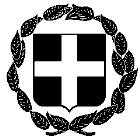 ΕΓΚΥΚΛΙΟΣ  67ηΕΛΛΗΝΙΚΗ ΔΗΜΟΚΡΑΤΙΑΑθήνα, 15 Νοεμβρίου 2021ΥΠΟΥΡΓΕΙΟ ΔΙΚΑΙΟΣΥΝΗΣΣΥΝΤΟΝΙΣΤΙΚΗ ΕΠΙΤΡΟΠΗ ΣΥΜΒΟΛΑΙΟΓΡΑΦΙΚΩΝΣΥΛΛΟΓΩΝ ΕΛΛΑΔΟΣ-----------Αριθμ. πρωτ. 453Ταχ.Δ/νση    : Γ. Γενναδίου 4 - Τ.Κ.106 78, ΑθήναΤηλέφωνα    : 210-3307450,60,70,80,90FAX               : 210-3848335E-mail           : notaries@notariat.grΠληρ/ριες     : Ευτυχία ΚαραστάθηΠρος Όλους τους συμβολαιογράφους της χώρας